THAY QUẦN ÁO TRONG PHÒNG CẤT ĐỒ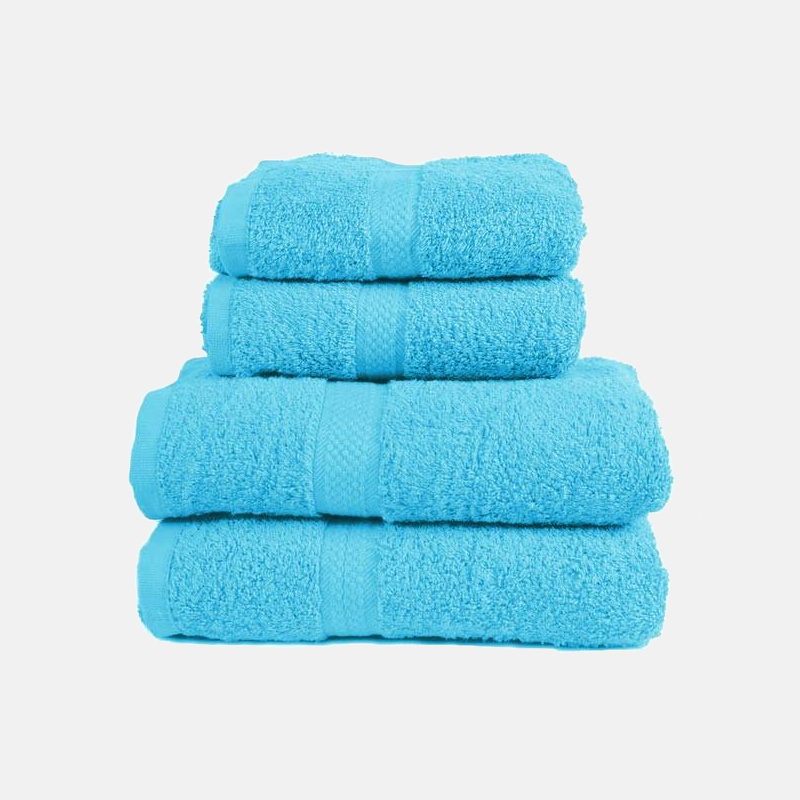 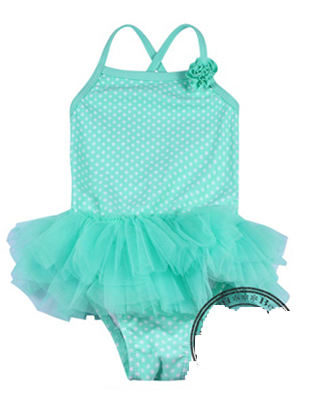 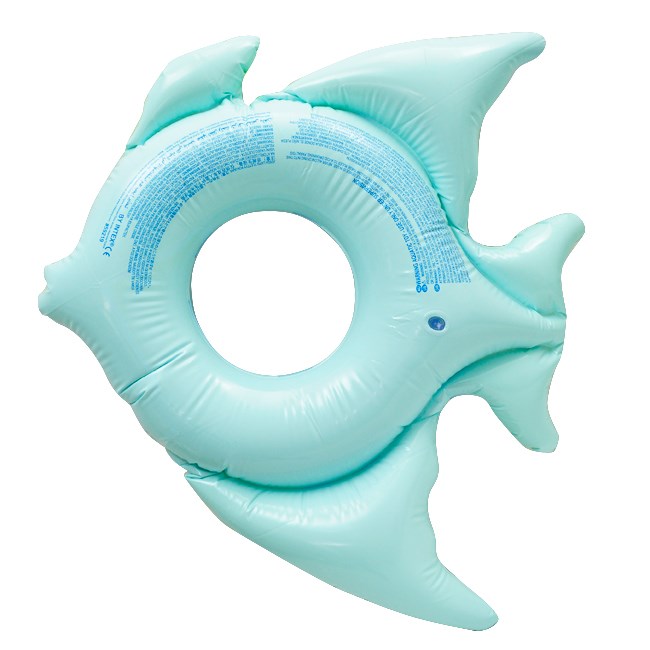 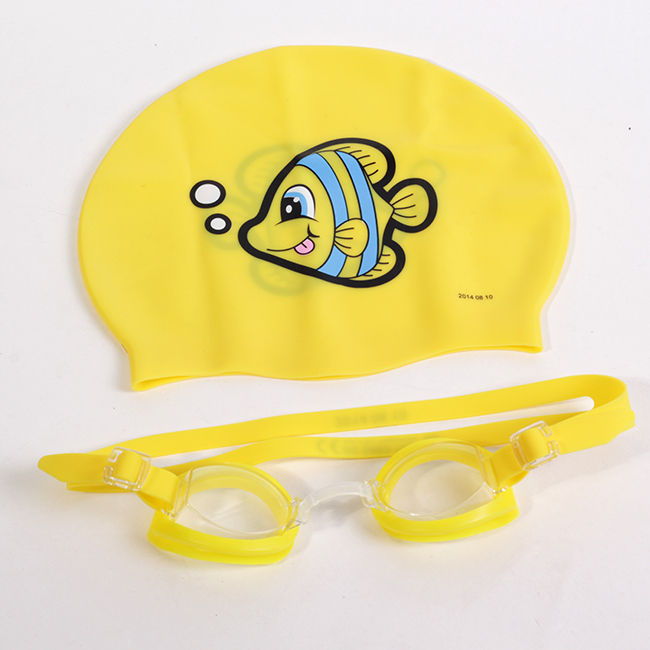 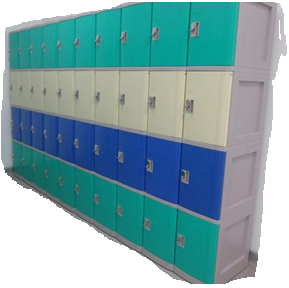 CẤT GỌN QUẦN ÁO VÀ ĐỒ ĐẠC VÀO TỦ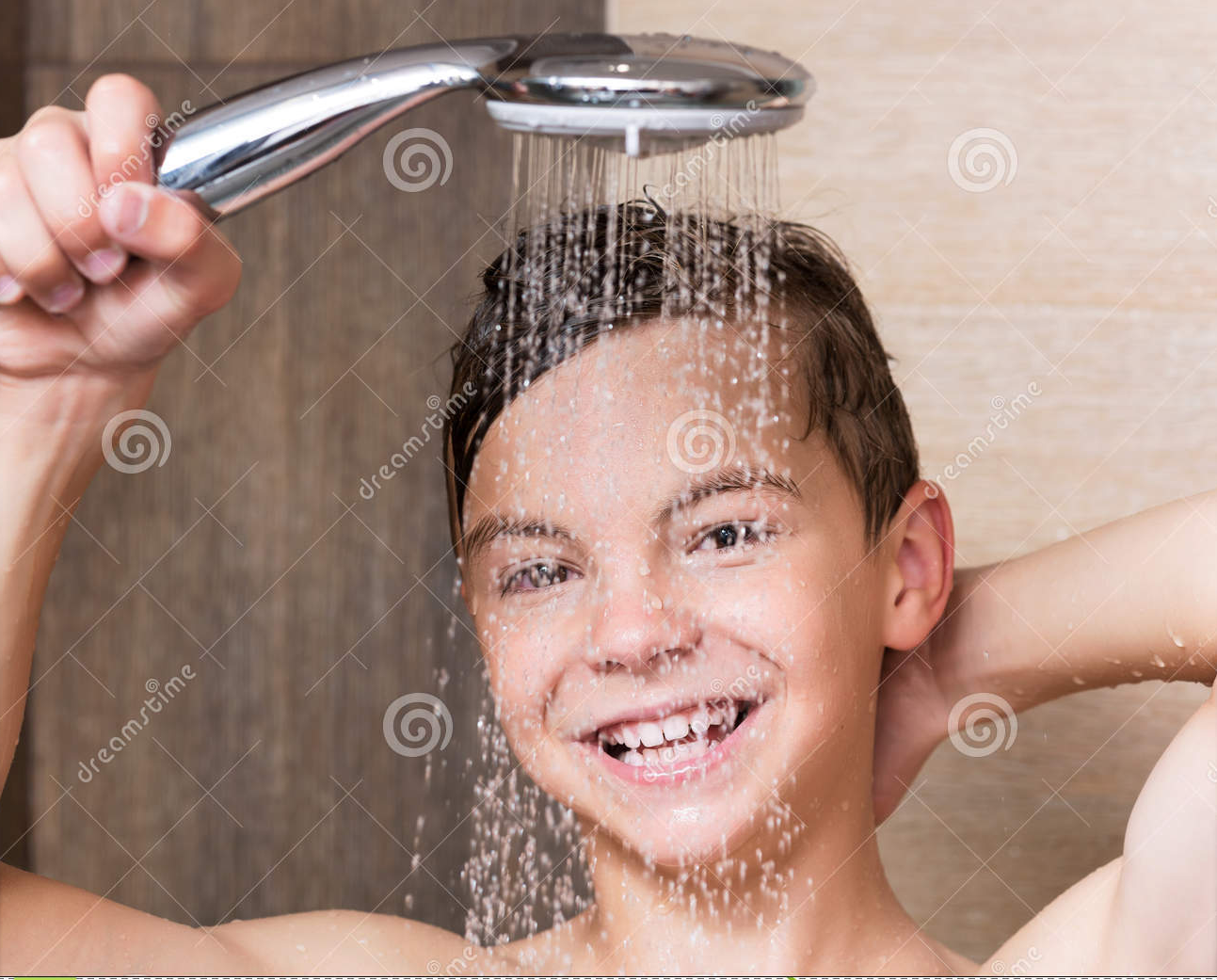 TẬP KHỞI ĐỘNG TRƯỚC KHI XUỐNG BỂ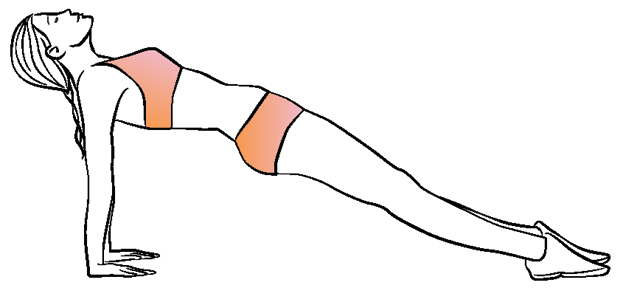 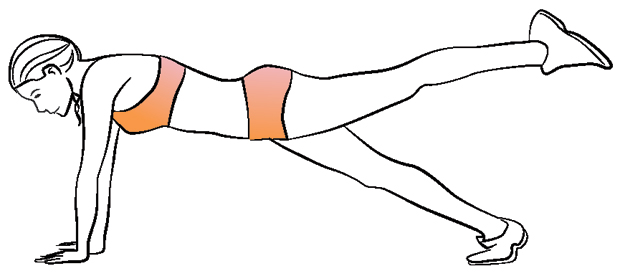 DUỖI CHÂN TAY VÀ CẢ NGƯỜI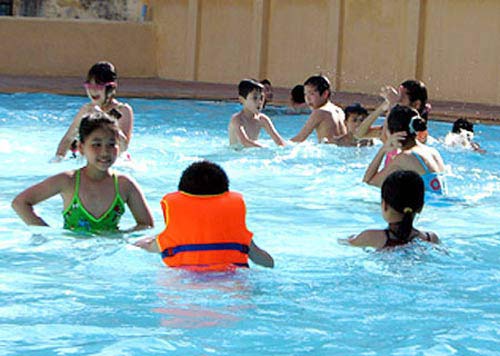 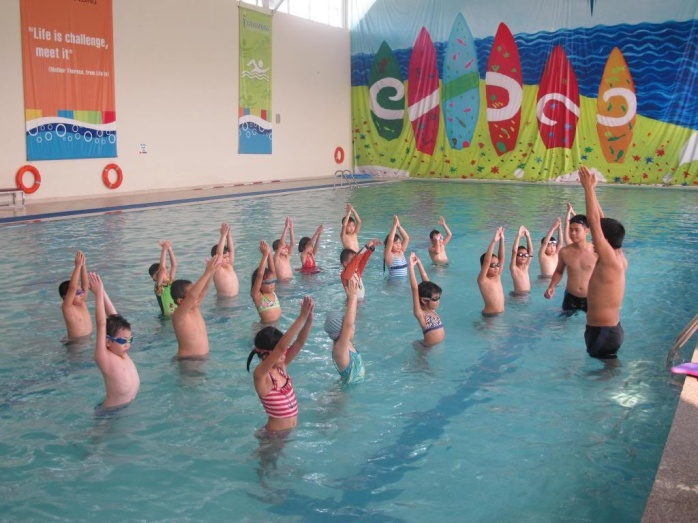 KHÔNG NHẢY XUỐNG LÀM            *CHƠI TRONG TẦM QUAN BẮN TUNG TÓE NƯỚC	                         SÁT CỦA NGƯỜI LỚN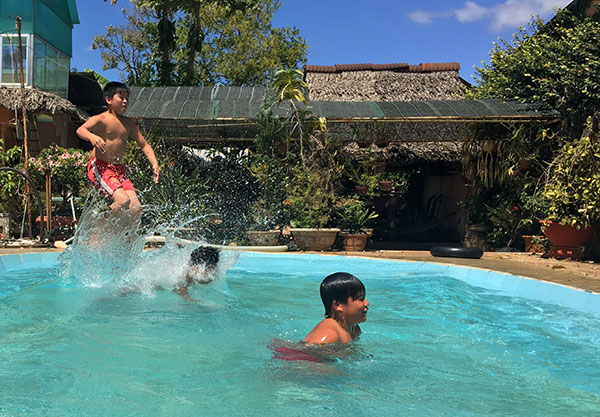 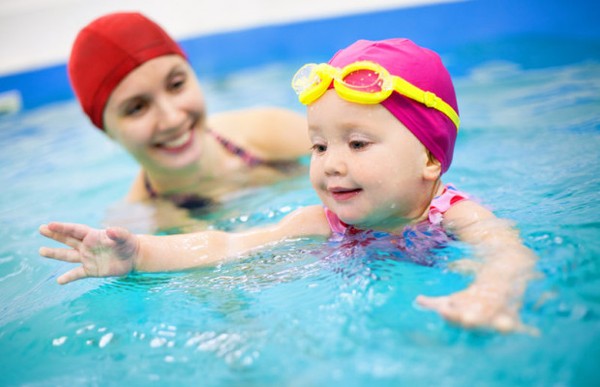 NHỚ NÊN NGHỈ GIẢI LAO               *  KHÔNG CHẠY LUNG TUNG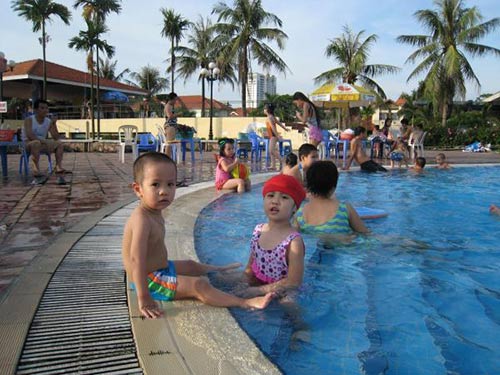 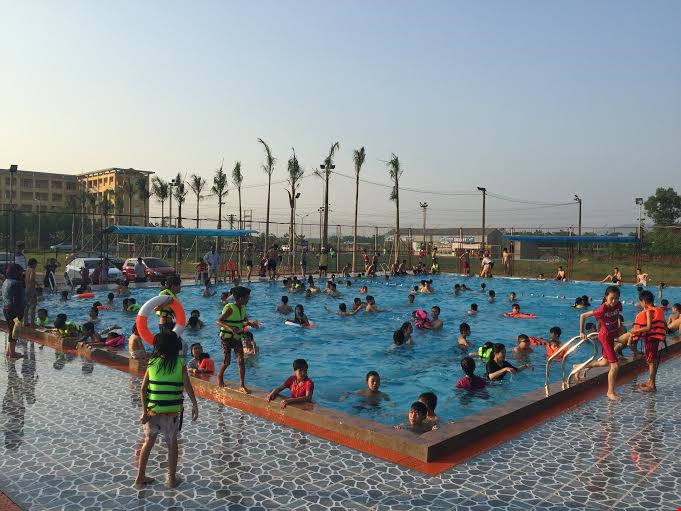                         ĐI BƠIBỂ BƠI CÓ NHIỀU NGƯỜI ĐẾN. LÀM THẾ NÀO ĐỂ VUI CHƠI TRONG BỂ MÀ KHÔNG GẶP SỰ CỐ NGOÀI Ý MUỐN ĐÂY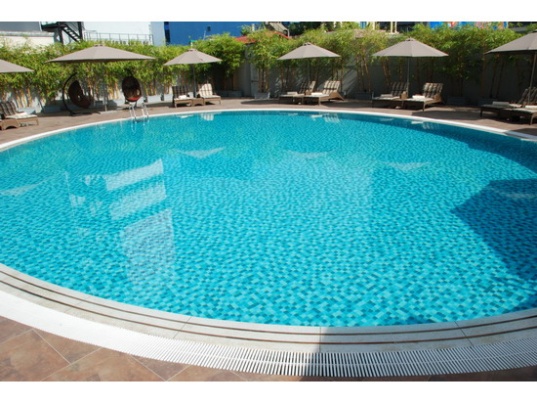 